Application ID: DP24_______________________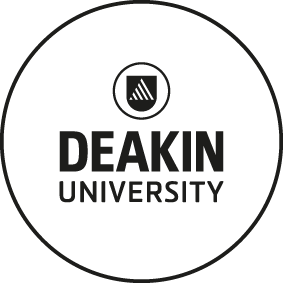 WRITTEN EVIDENCE FOR DISCOVERY PROJECTS(For evidence of agreement from application participants and organisations)Deakin University (the Administering Organisation) is required to obtain written evidence of all parties necessary to allow the proposed project to proceed as specified in the Grant Guidelines for the Discovery Program (2021 edition) (grant guidelines). The written evidence must be retained by the Administering Organisation. The ARC has the right to seek evidence from the Administering Organisation to support the certification of ApplicationsCertification by the Head of Department/School/Institute if applicableI agree that the project can be accommodated within the general facilities in my Department/School/Institute and that sufficient working and office space is available for any proposed additional staff;I am prepared to have the project carried out in my Department/School/Institute under the circumstances set out in the application; andI agree that the project will not be permitted to commence until there is an ethics plan in place to ensure that the appropriate clearances or other statutory requirements will be met before the part/s of the project that require those clearances commence.Certification by organisation/s contributing to the Project (CEO/DVCR or their delegate) if applicableI certify that:my organisation supports the application and will contribute the resources outlined in the application; andI have complied with the grant guidelines, and if the application is successful I agree to abide by the relevant Commonwealth grant agreement.Organisations please complete the following information:All named CI/PI representing your organisation in the proposal:Add rows as requiredIn the section below, please obtain the signature(s) of the organisation DVCR/CEO or delegate OR attach written evidence of agreement. This written evidence needs to be firsthand confirmation in written form (e.g. handwritten or electronic letters or emails).  Name of Participant*FTE contributionRole (select one) Add nameCI / PIAdd nameCI / PIOrganisation nameSignatory Full name:Position:Signature:Date: